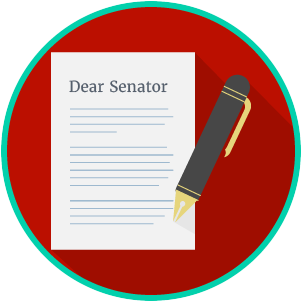 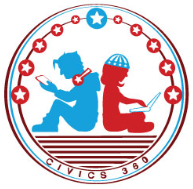 Practice: For each of the posters below, identify the symbols used and describe how the poster is an example of propaganda.QuestionList Specific Evidence from the VideoComplete Sentence1. What role does the media play in communicating information between the government, political parties, interest groups, and the public? 2. Define bias. 3. What are some of the ways that the media presents biased information?  4. What is the purpose of political communication from political parties, candidates, and interest groups? 5. Define symbolism.   6. What are some common symbols used in political campaigns?  7. How are symbols used in political communication?  8. Define propaganda. 9. How is propaganda used in political communication? 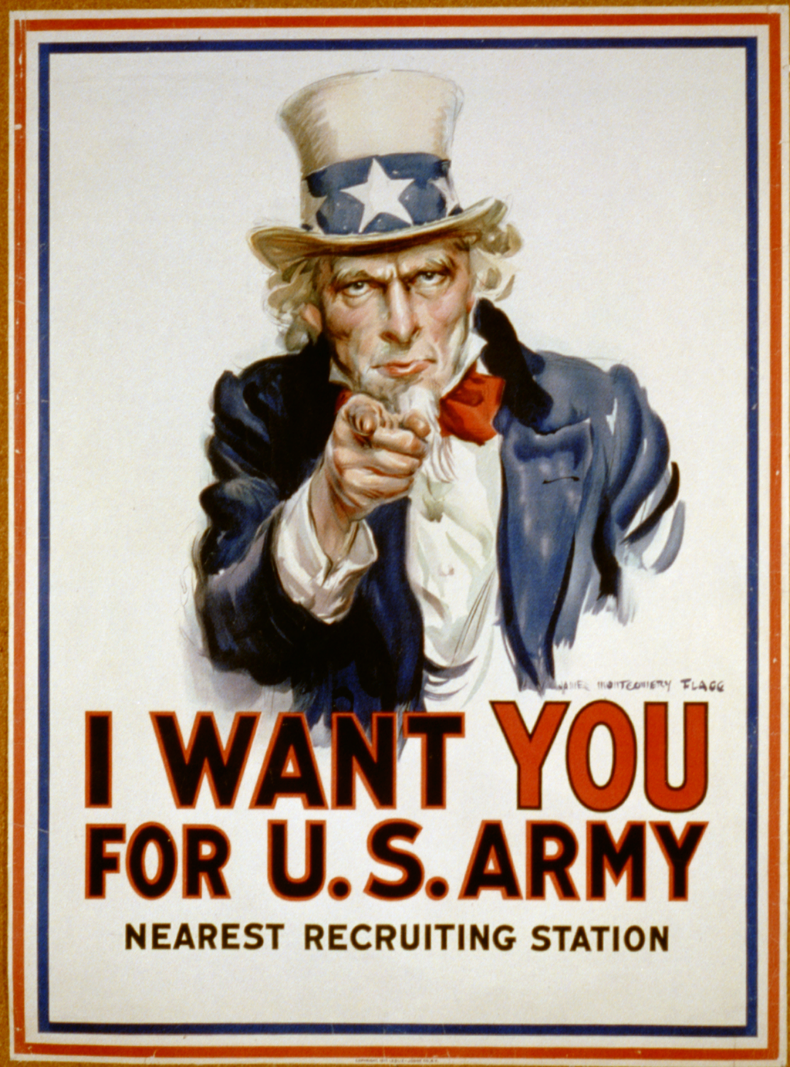 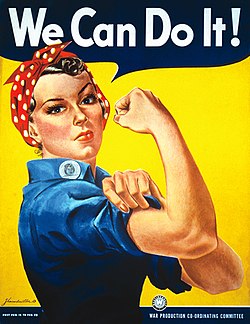 Symbolism: Are the images being used to represent ideas?Some ideas represented by symbols are: Some ideas represented by symbols are: Propaganda: Is the viewer being asked to act a certain way?This propaganda wants the viewer to:This propaganda wants the viewer to: